Green Bay Strikers Board of Director's Meeting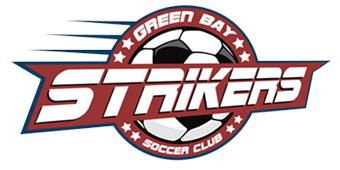 Wednesday, May 3 2022 7:30pmFestival Foods Univeristy Ave Green BayMEETING MINUTESMembers Present: Donn Bramer, Marty Briggs, Scott DeBaker, Sylvia Flores, Michelle Hagerty, Joe Prosser, Kris Scolare, Andrea Maloney, Chelsea Nicholson, Drew SchmidtMembers Absent: Ryan Bangert, Gretchen Jandrin, Tom Matuszak, Lisa Schultz, Todd Walkowski, Brian WondrashCALL TO ORDER: President Scott DeBaker called the meeting to order at 6:34pm. AGENDA: Michelle HReviewed and approved.SECRETARY’S MINUTES:  Michelle HMarch minutes reviewed and approved.TREASURER’S MINUTES:  Gretchen JAll accounts are in order.  BAY LAKES REPORT:  Scott D/Michelle H/Tom M/Chelsea N/Kris Scolare/Todd WJim from DePere is working on schedules. U19 will be two nights a week to help balance referees.Tom Leslie will be doing the scoring.  Updated the 2022 Bay Lakes coach letter.Referee Training Dates – Virtual May 9; May 11 6:30-8:30pm – need to complete online course first – Google sign up form will be shared.Referee Scrimmage – May 14 1-3pm and 3-5pm; May 15 9-11am and 11am-1pm – Google sign up form will be shared.Numbers are up to pre-covid numbers for all districts.  Allouez – 1 U15 Girl and 4 U19 Boys joined Strikers.Will discuss Zoom or Google Meet subscriptions for future meetings.Next meeting April 21, 2022, 6:30pm – VirtualCOMMITTEE REPORTSREGISTRATION: Michelle H/Joe PSee attachment for latest registration numbersCOACHES TRAINING: Joe P/Todd WApril 5 & 7 Edison Middle School 6:30-9:30pm.  New format – Two Sessions: New Coach session that covered everything and a Strategy session. Everything went well.  Good feedback from coaches.Next year will make coach training the week before Equipment Handout. COACHES STAFFING: Michelle H/Division CoordinatorsSee attachment for latest registration numbers – Still need 20 coachesREFEREE TRAINING/STAFFING: Lisa S/Scott D/Joe P21 Referees registered as of todayMichelle sent the online SAY training information and dates for in-person training and scrimmage with registered referees. Once Bay Lakes sends sign ups, will send those out also.Michelle will share Referee training information with board and coaches.REFEREE SCHEDULING: Lisa S/Scott D/Joe PAndrea will help with setting up the Referee scheduling app.EQUIPMENT: Balls – Gretchen J; Shirts – Scott D/Kris S; Trophies - Tom; Photos – Donn BScott ordered white pinneys for U15 & U19 teams – only extra-large were available.Scott will order shirts from Score and jerseys from Valley this week. FIELDS/NETS: Gretchen J/Scott D/Joe P/Drew SNets are on backorder.CONCESSIONS/ARNIE WOLFF SPORTS COMPLEX: Tom M/Marty B60 families have indicated on their registration that they would help with the concession stand at Arnie Wolff. Michelle will help Tom create a Sign-Up Genius for volunteers. Will need to know what days and times and a description of what the job involves, how many people per shift, age minimum to be in the stand, etc.Michelle will send list of families who volunteered to Tom and Marty.Need instructions written up in the stand so that people can work without supervision if needed.Will need an Arnie Wolff calendar of games/times posted in stand.Tom is looking for suggestions for food options at Arnie Wolff.SOCCERFEST: Andrea M/Scott D/Kris S16 families have indicated on their registration that they would help with the concession stand.  Michelle will send list of volunteers to Andrea.  Could also create a Sign-Up Genius for these volunteers.Michelle will send information to Kris about how to order yard/advertisingWEBSITE/FACEBOOK: Michelle H/Chelsea N Updating weekly with coach and referee needs.DIVERSITY: Andrea M/Sylvia F/Joe PWalk in registration event at St Thomas Moore during parent teacher conferences March 10 (3:30-8pm) and March 11 (12-3pm).  Thank you to Joe, Drew and Andrea for attending.  This school is very small and doing it during P-T conferences did not have a lot of foot traffic.  Will need to reach out to the school again in the fall to see if we can get in there during January or early February during a school-wide event.Andrea will reach out to Edgar at Boys and Girls Club about doing an event with them again and possibly doing an in-person registration there.ETHICS: Executive Board and board representative  No reportDIVISION COORDINATORS: Kris S/Andrea M/Donn B/Drew S/Scott D/Tom M/Chelsea NCoaches Equipment Handout April 23 at Arnie Wolff.  Need all Division Coordinators to help.  Set up 7:30-8am, coaches arrive 8-9amReviewed list of documents to print for Coaches Equipment Handout. All other documents will be available online through website.ADMINISTRATIVE: Michelle H.SAY has updated requirements for SafeSport training – all board members need to complete training yearly.  Either initial training or refresher.  Please complete ASAP and email Michelle once finished. Michelle will resend directions.OLD BUSINESS:  Todd is working with Green Bay Glory to schedule a Strikers night.  He is requesting Sunday, June 12, 3pm game. Todd has not heard back from them yet.The City of Green Bay contacted Marty to ask for the money that we had put aside for the sign at Arnie Wolff, which was a donation from the fire department.  The city is going to put up the sign and this money will help offset the cost. Gretchen will follow up with Lynn.NEW BUSINESS:Discuss agenda and documents that should be printed for Coaches Equipment Handout on April 23 at Arnie Wolff. Board set up 7:30-8am, Coaches pickup 8am-9amFinalize Coaches newsletterBoard voted on trophies – Winner was JDSA607 6” tall $6.90 – need to order 820 totalMEETING ADJOURNED at 8:30pm.Next meeting – Wednesday, May 4, 2022 7:30pm* Note later start time* Festival Foods University Ave May Agenda:Cover Coach concernsCover Player concernsSoccerfest planningMichelle Hagerty, Secretary